21 июня.«Научное шоу для маленьких гениев». Опыты, превращения предметов, их исчезновение и появление, прыжки с парашютом… Всё это очень заинтересовало ребят. Они с удовольствием помогали ведущему, выполняли все предложенные задания.Игра «Цветик-семицветик» раскрыла все мечты и желания ребят. Они были самыми разными, но все мечтают, чтобы все были здоровы, был мир на земле и чтобы лето было весёлым.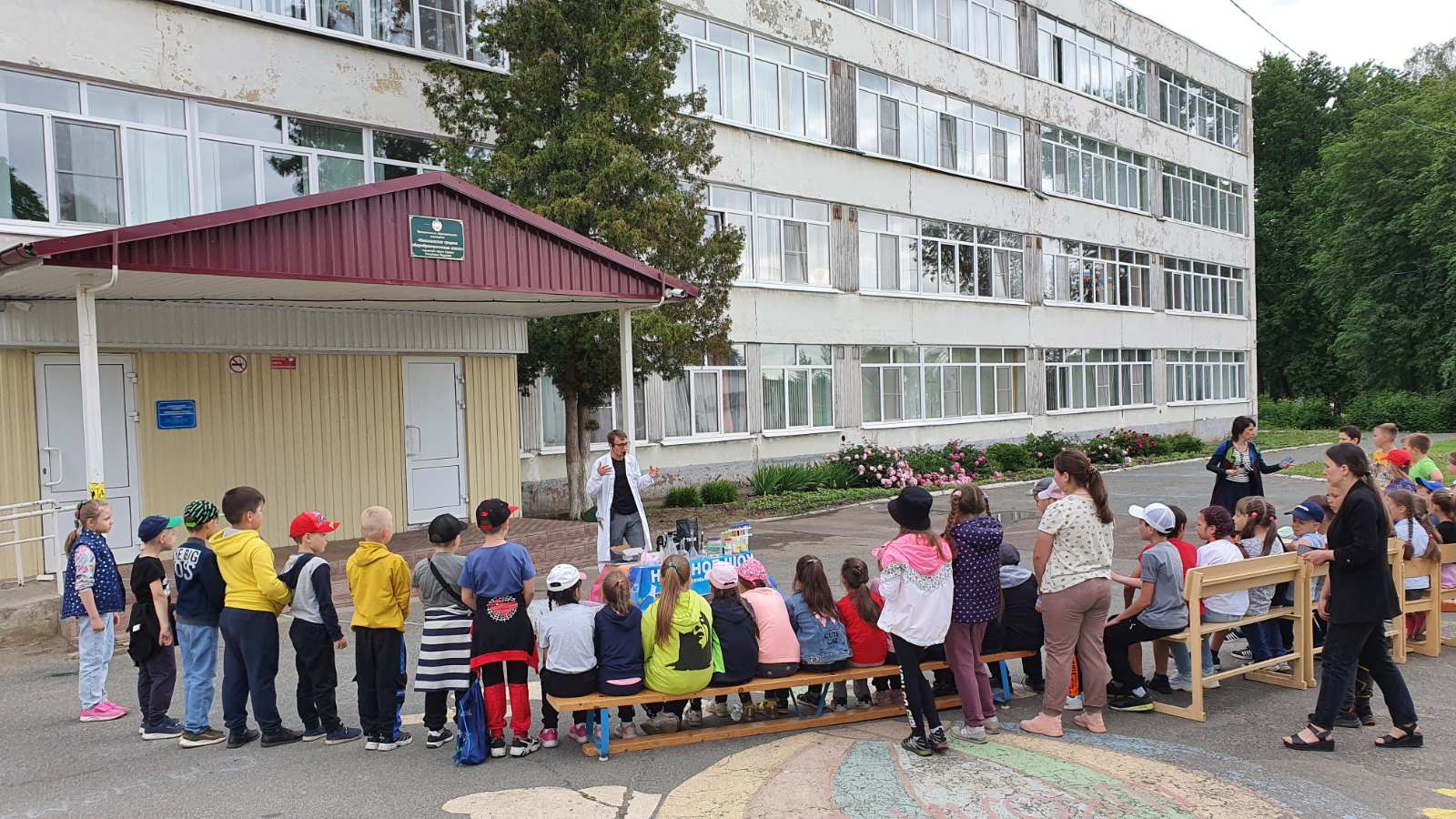 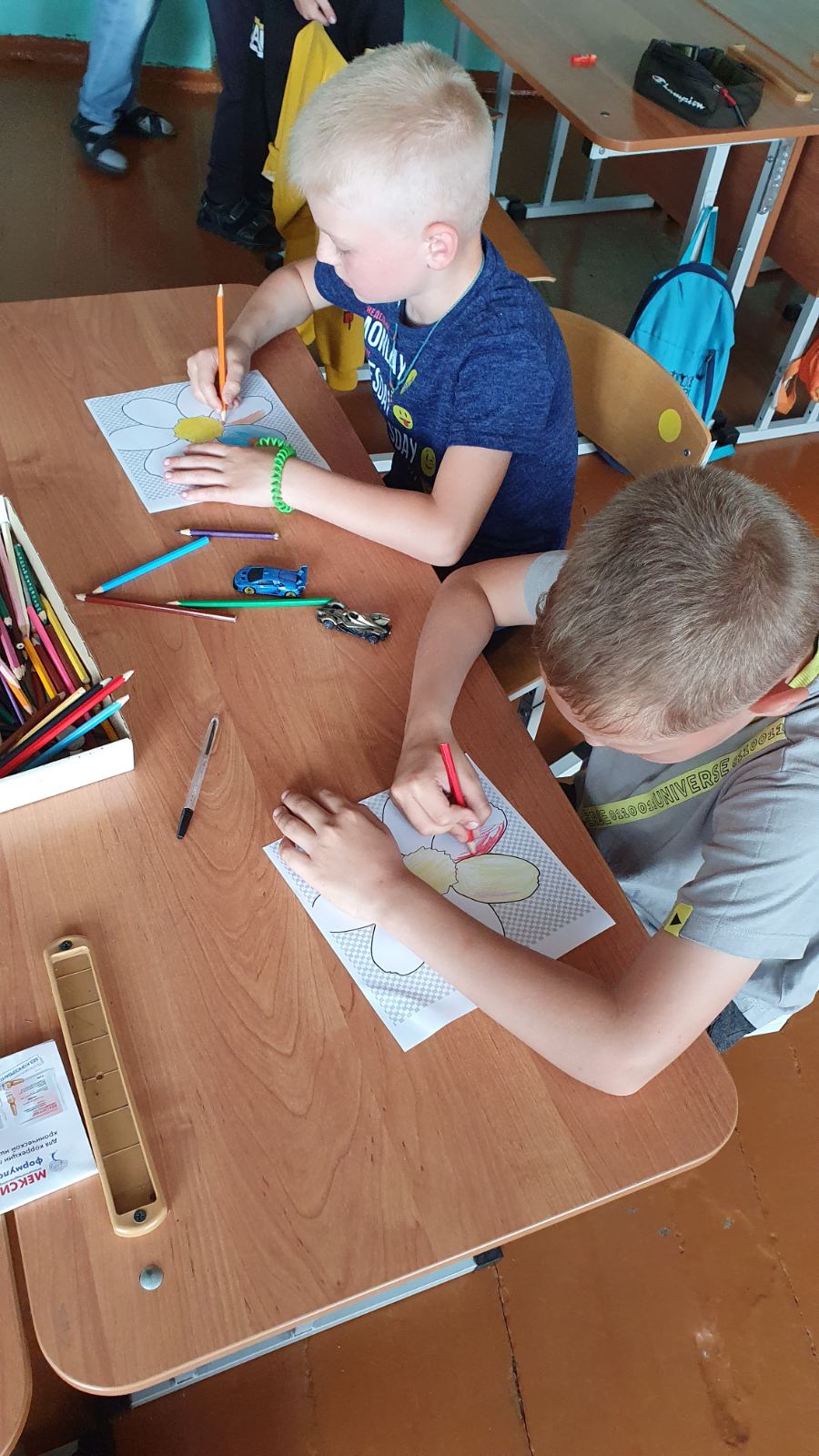 